У  К  Р А  Ї  Н  А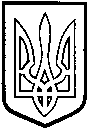 ТОМАШПІЛЬСЬКА РАЙОННА РАДАВ І Н Н И Ц Ь К О Ї  О Б Л А С Т ІРІШЕННЯ №248від 27 квітня 2017 року							   17 сесія 7 скликанняПро передачу зі спільної власності територіальних громад Томашпільського району до комунальної власності Вапнярської селищної об’єднаної територіальної громадизакладів охорони здоров’я Відповідно до пункту 20 частини 1 статті 43 Закону України “Про місцеве самоврядування в Україні”, пункту 39 розділу VI Прикінцеві та перехідні положення Бюджетного кодексу України, рішення 23 сесії районної ради 5 скликання від 28 квітня 2009 року №284 «Про управління об’єктами спільної власності територіальних громад району», рішення 20 сесії районної ради 6 скликання від 21 березня 2013 року № 321 «Про затвердження Положення про порядок передачі об’єктів права спільної власності територіальних громад Томашпільського району», враховуючи клопотання та рішення 7 сесії Вапнярської селищної ради 8 скликання від 23 грудня 2016 року «Про надання згоди на безоплатне прийняття об’єктів галузі охорони здоров’я, що є спільною власністю територіальних громад Томашпільського району до комунальної власності Вапнярської селищної об’єднаної громади» та висновок постійної комісії районної ради з питань регулювання комунальної власності, комплексного розвитку та благоустрою населених пунктів, охорони довкілля, будівництва і приватизації, районна рада ВИРІШИЛА:1. Передати безоплатно із спільної власності територіальних громад Томашпільського району до комунальної власності Вапнярської селищної об’єднаної територіальної громади:- Вапнярську амбулаторію загальної практики сімейної медицини, що знаходиться за адресою: смт.Вапнярка, вул.Незалежності, 196.- Колоденський фельдшерсько-акушерський пункт, що знаходиться за адресою: с.Колоденка, вул. Незалежності, 56 б;- фельдшерський пункт Вапнярка – 2, що знаходиться за адресою: смт.Вапнярка-2, вул. Авіаторів, 74/1. 2. Рекомендувати Вапнярській селищній раді укласти договір оренди приміщень та майна з комунальною установою «Томашпільський районний медичний центр первинної медико-санітарної допомоги» для надання первинної медико-санітарної допомоги на базі існуючого приміщення Вапнярської амбулаторії загальної практики сімейної медицини. 3. Томашпільській районній раді (Коритчук Д.І) та Вапнярській селищній раді (Горенюк О.П.) здійснити передачу-прийняття майна, зазначеного в пункті 1 цього рішення, відповідно до чинного законодавства України, з оформленням необхідних документів. 4. Акт прийому-передачі даного майна затвердити на черговій сесії районної ради.5. Контроль за виконанням даного рішення покласти на постійну комісію районної ради з питань регулювання комунальної власності, комплексного розвитку та благоустрою населених пунктів, охорони довкілля, будівництва і приватизації    (Гаврилюк В.А.)Голова районної ради					Д.Коритчук